學員自傳寫作要點一、自傳寫作項目如下：（一）家庭簡介：（二）求學經歷：（三）工作經歷：（四）交遊狀況：（五）興趣嗜好：（六）身體狀況：（七）未來規劃：二、寫作時請應依前列各項內容分段敘述，並由本人親自撰寫，字數1,500字以上，字體採標楷體14號字、行距設為單行間距。三、自傳封面之學號由本學院填寫。（請由此頁開始寫）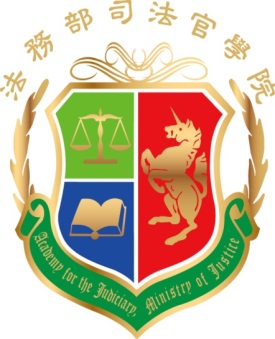 司法官學院學員自傳班　　次：遴選檢察官職前研習班第5期學　　號：姓　　名：